Tytuł operacji:      „Szlakiem karzełków chodzieskich” –  Gmina Miejska w ChodzieżyNumer wniosku:              1/PI/22 Kwota dofinansowania:   94 874,00 złCel ogólny LSR:              Poprawienie jakości życia i stwarzanie warunków do dalszego                                          harmonijnego rozwoju lokalnej społeczności	Cel szczegółowy:            Rozwój infrastruktury społeczno-kulturalnej i rekreacyjno-sportowejWskaźnik:                       Nowe i prze-budowane obiekty infrastruktury społeczno-kulturalnej                                        i rekreacyjno-sportowejOpis operacji:Operacja polegała na zagospodarowaniu terenu z małą architekturą na 11 działkach na terenie miasta Chodzieży. Zakres projektu obejmował zagospodarowanie skwerów, promenady oraz ciągów pieszych w różnych częściach miasta oraz usytuowanie tam karzełków chodzieskich nawiązujących do legendy o karzełkach płomienistych. Powstało 11 figur w postaci odlewu z brązu, z których każdy posiada charakterystyczny atrybut lub nawiązuje do miejsca usytuowania, np. instrument muzyczny, filiżanka, rower, chodzieżanka/żaglówka/motorówka, książka, domek tkaczy, narty, jeziora, las, fortepian, Florian z sikawką, herb, drzewo, jeżyna chodzieska.Lokalizacja projektu obejmuje działki nr 1759/2 - ul. Rynek przy wieży kościoła p.w. św. Floriana, 2664 - ul. Wojska Polskiego, promenada nad J. Miejskim przy molo, 2645 - ul. S. Staszica, teren przy ściance wspinaczkowej nad J. Miejskim, 1818 - ul. Dworcowa, park przy zabytkowym lamusie tkackim, 2168/14 - plac zabaw przy ul. Strzeleckiej, 1718 - ul. Kościelna, placyk przy parkingu kolo kościoła p.w. św. Floriana, 2021/1 - ul. Ujska niedaleko ścieżki edukacyjnej przy J. Strzeleckim, 2296/1 - skwer przy skrzyżowaniu ul. Jagiellońskiej i ul. K. Marcinkowskiego, 1101, 2393/7 - deptak przy ul. Harcerskiej oraz 1714/5 - ul. Ks. Dr T. Malepszego, Park im. Ks. Dr Janusza Ostrowskiego.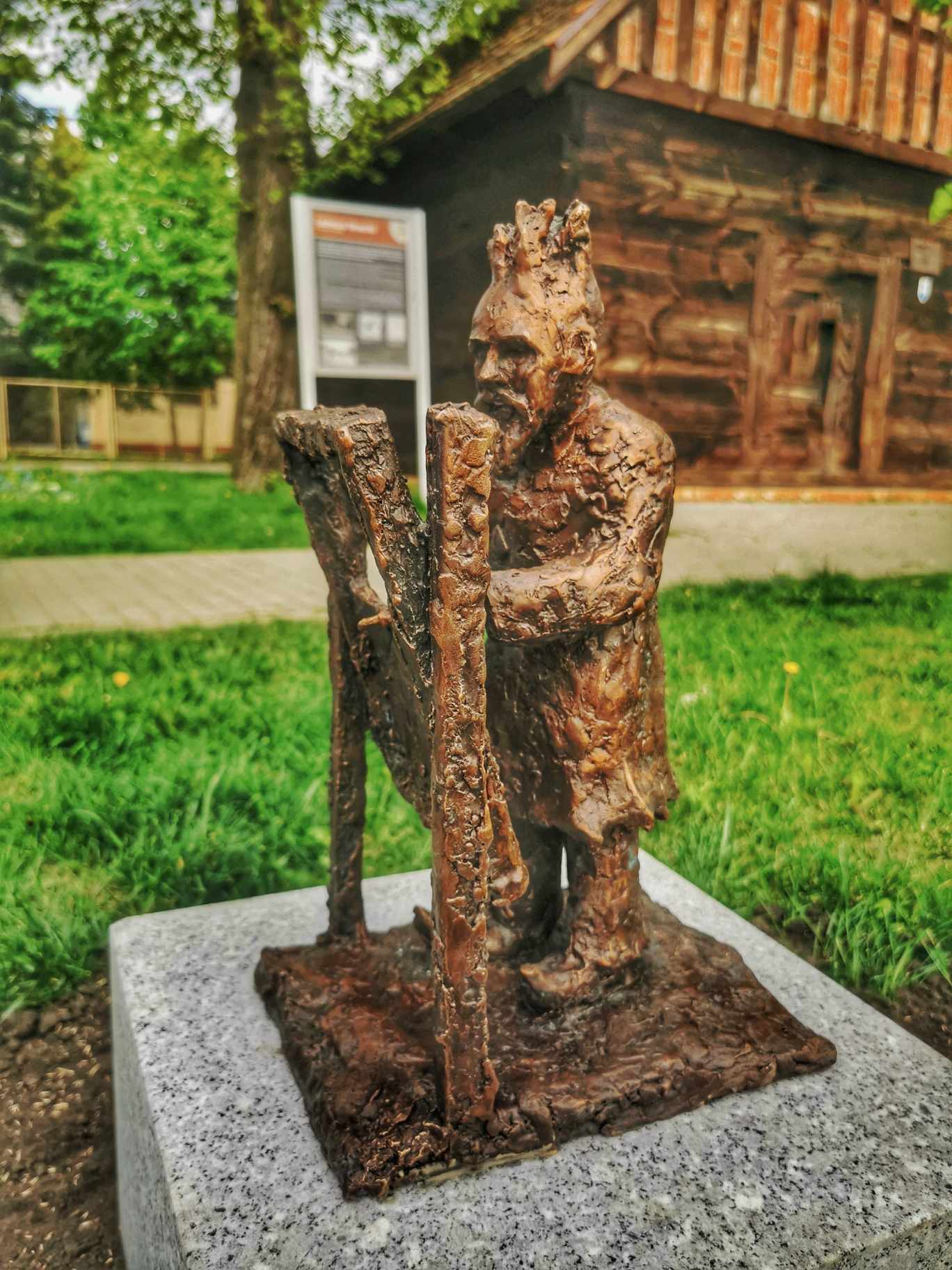 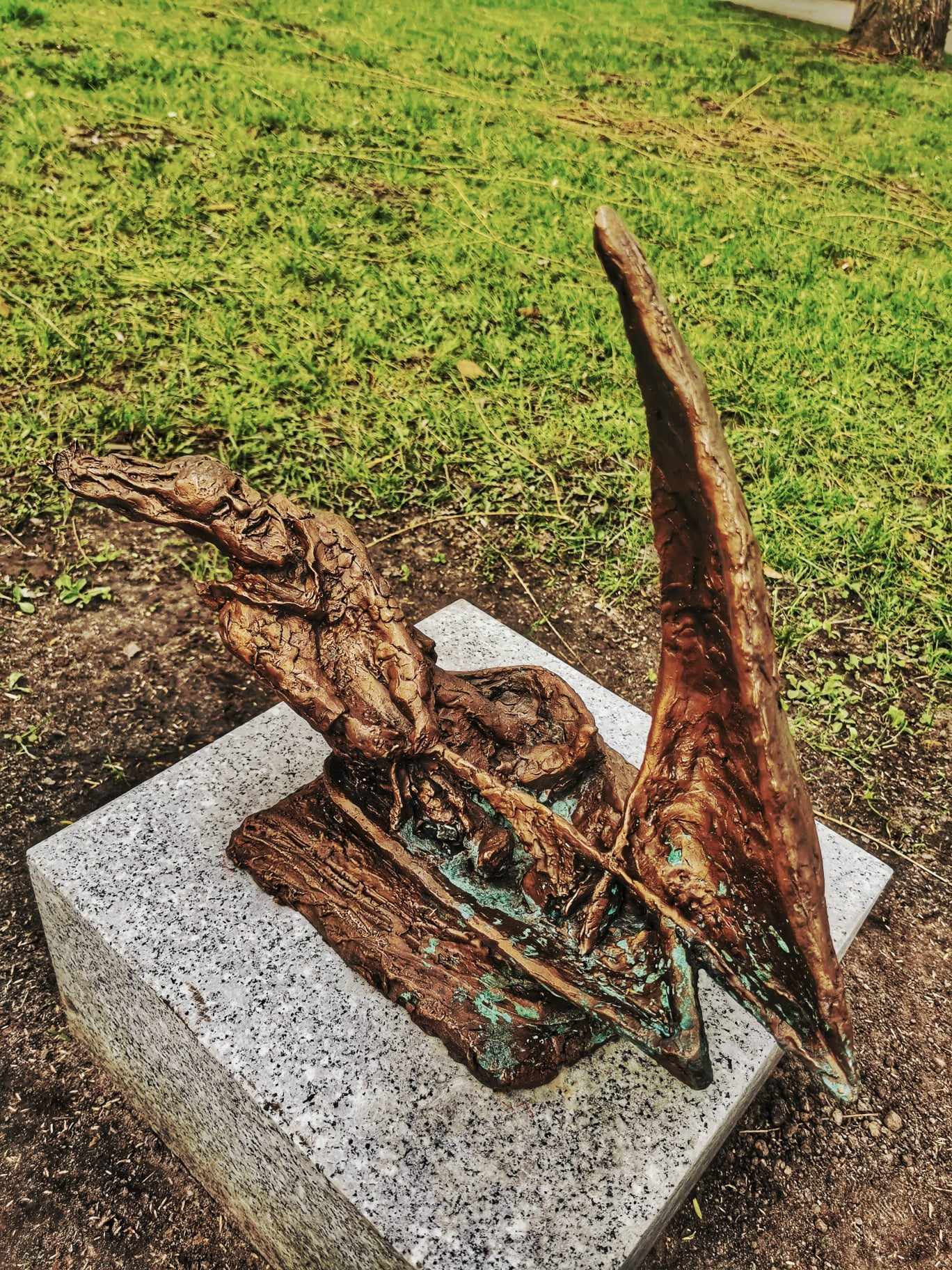 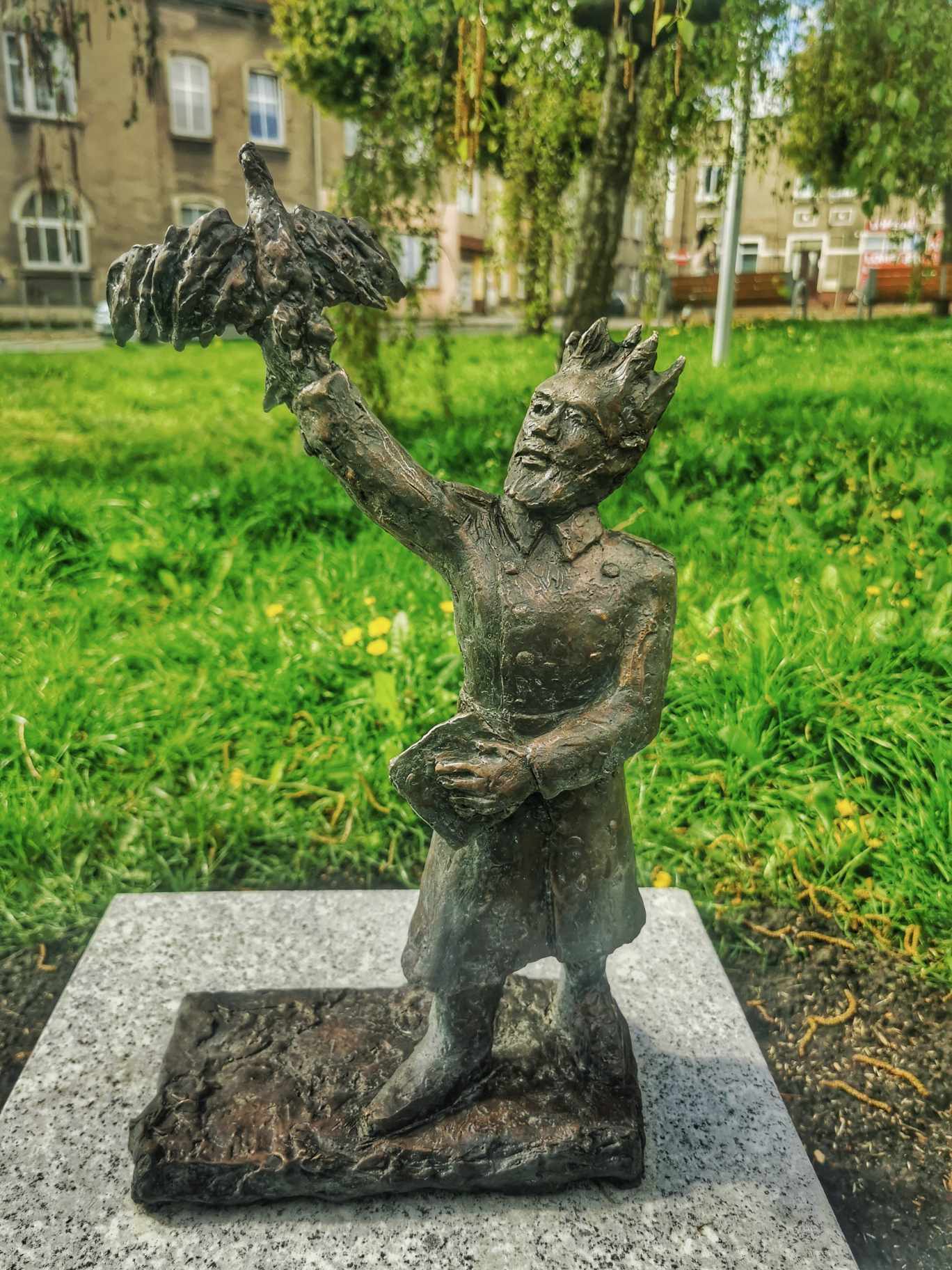 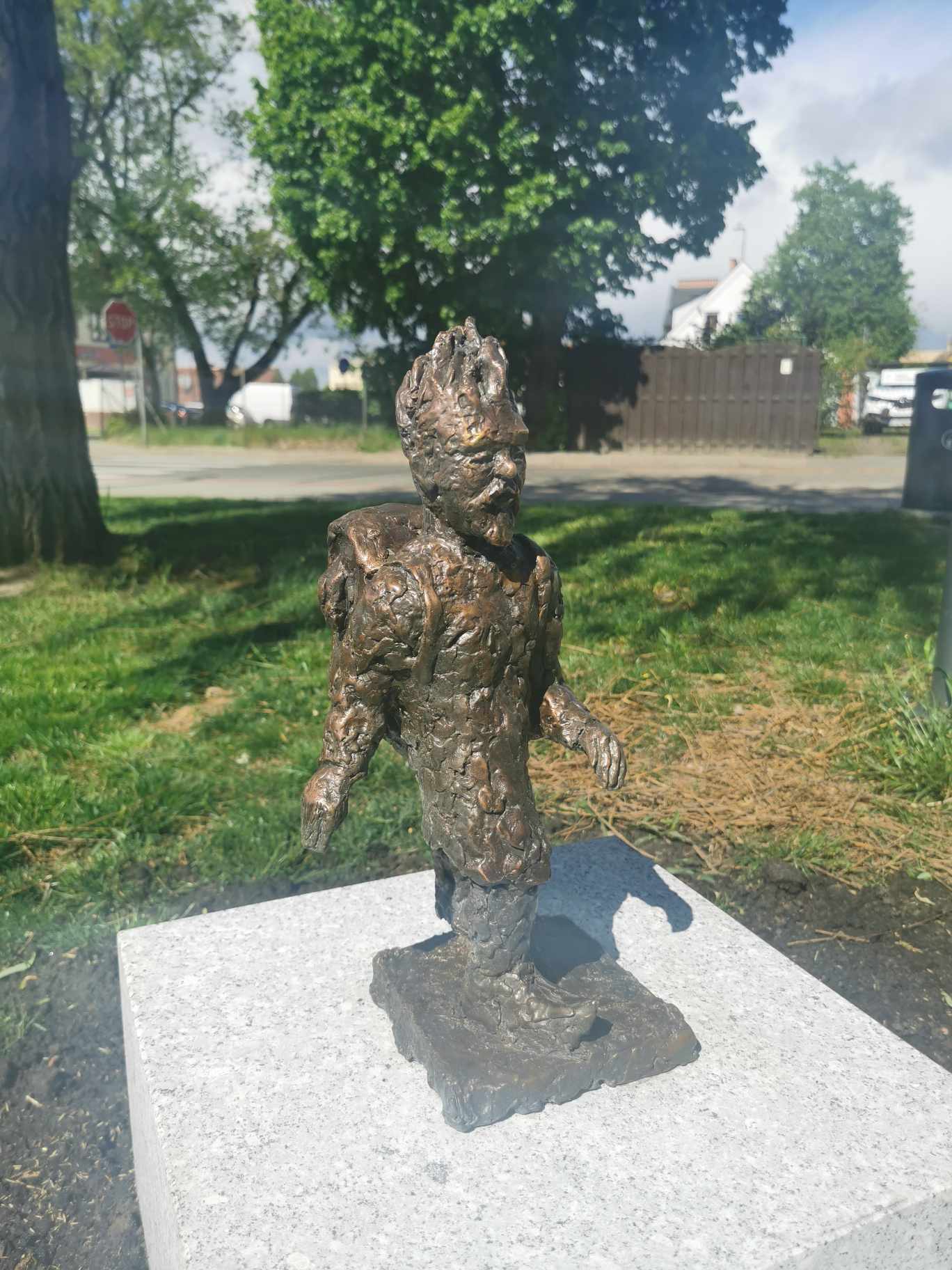 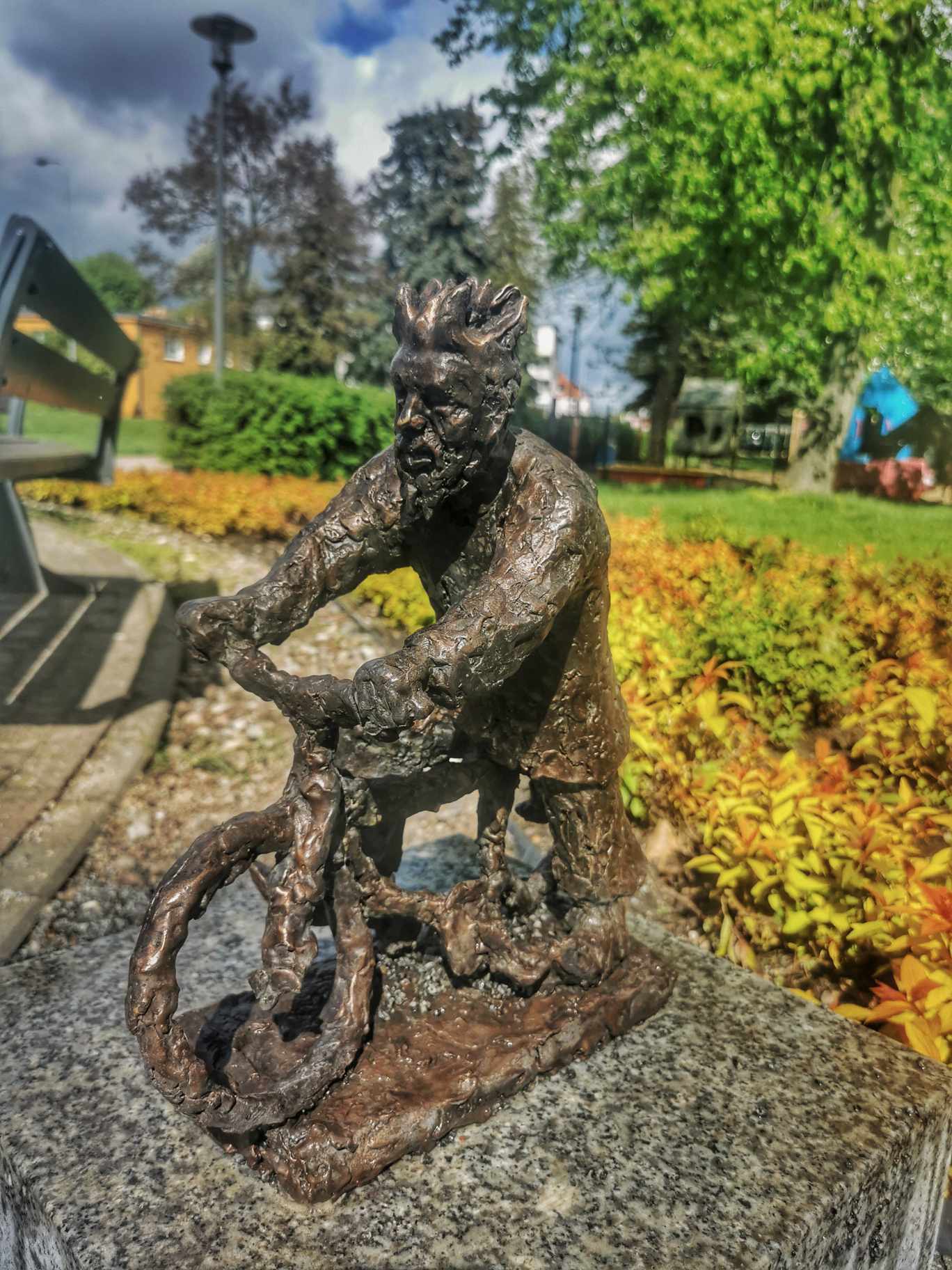 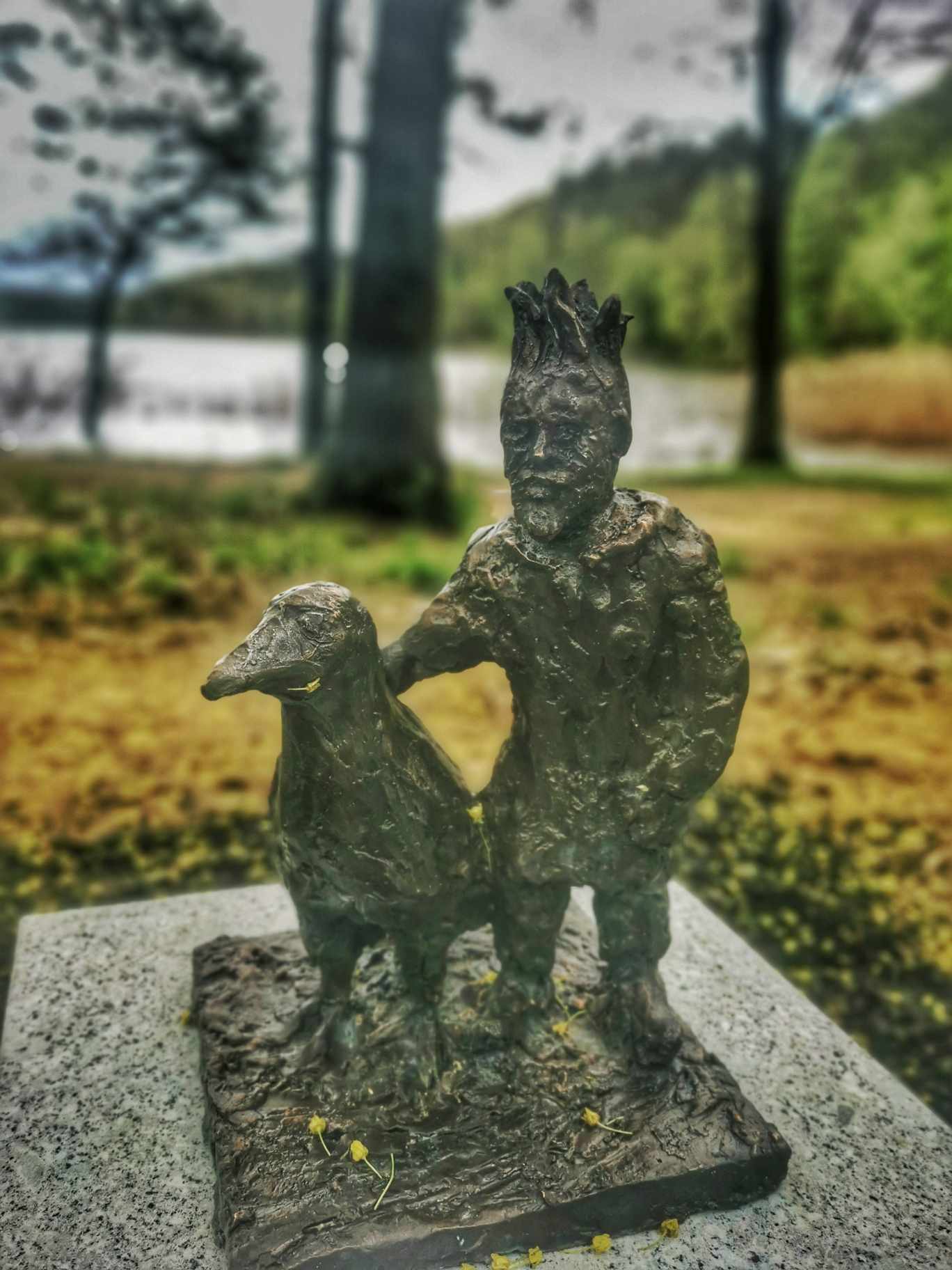 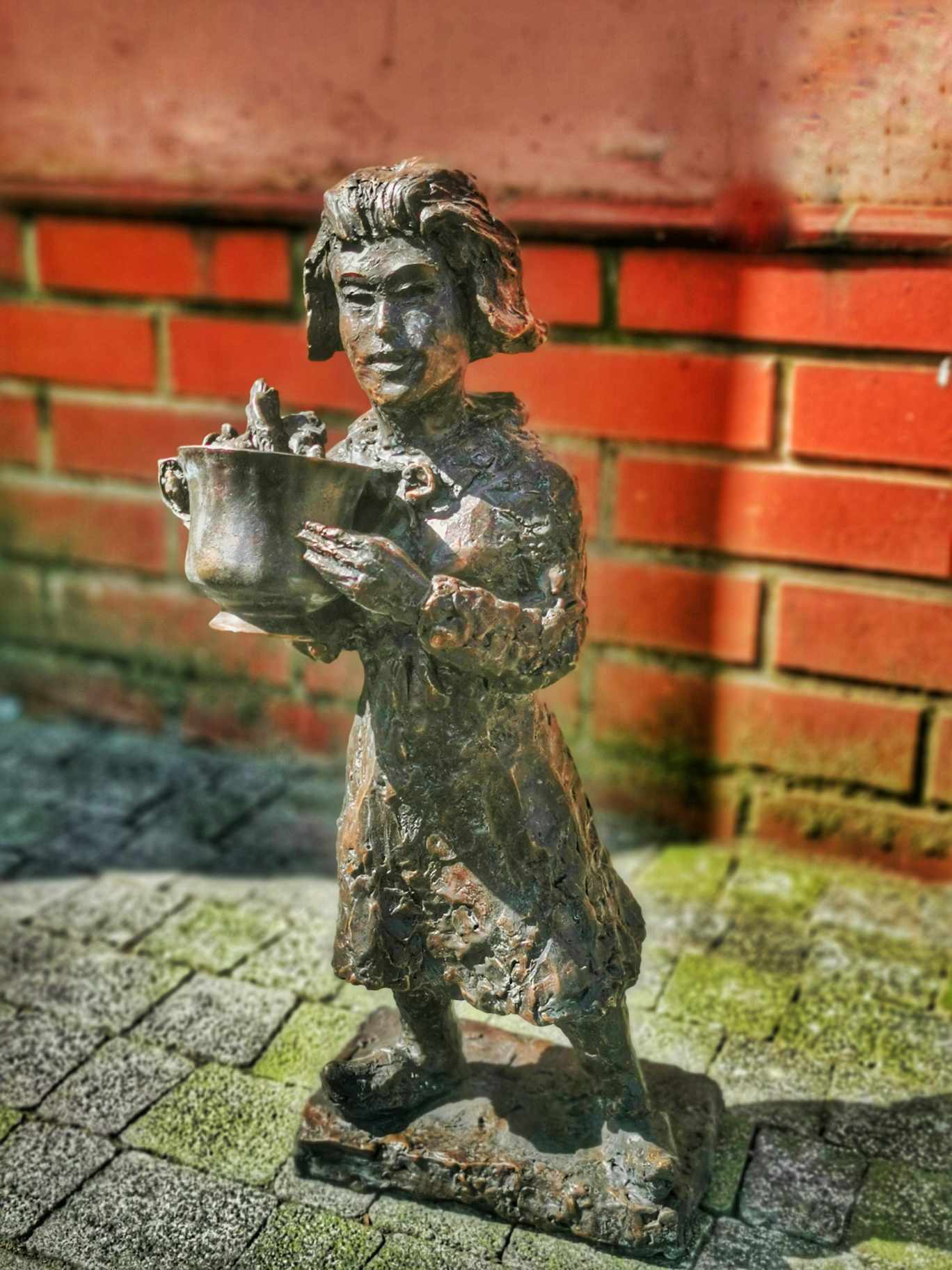 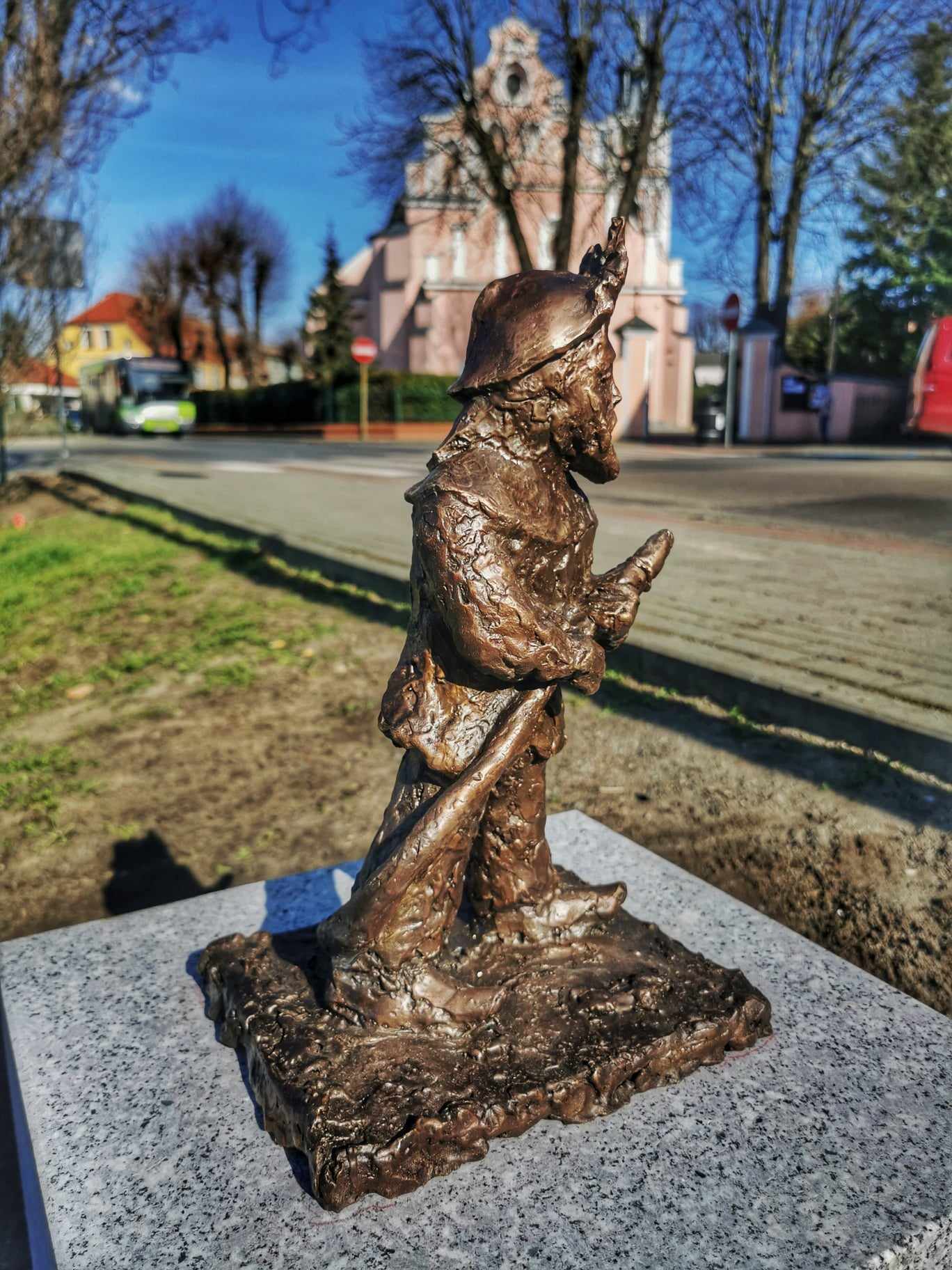 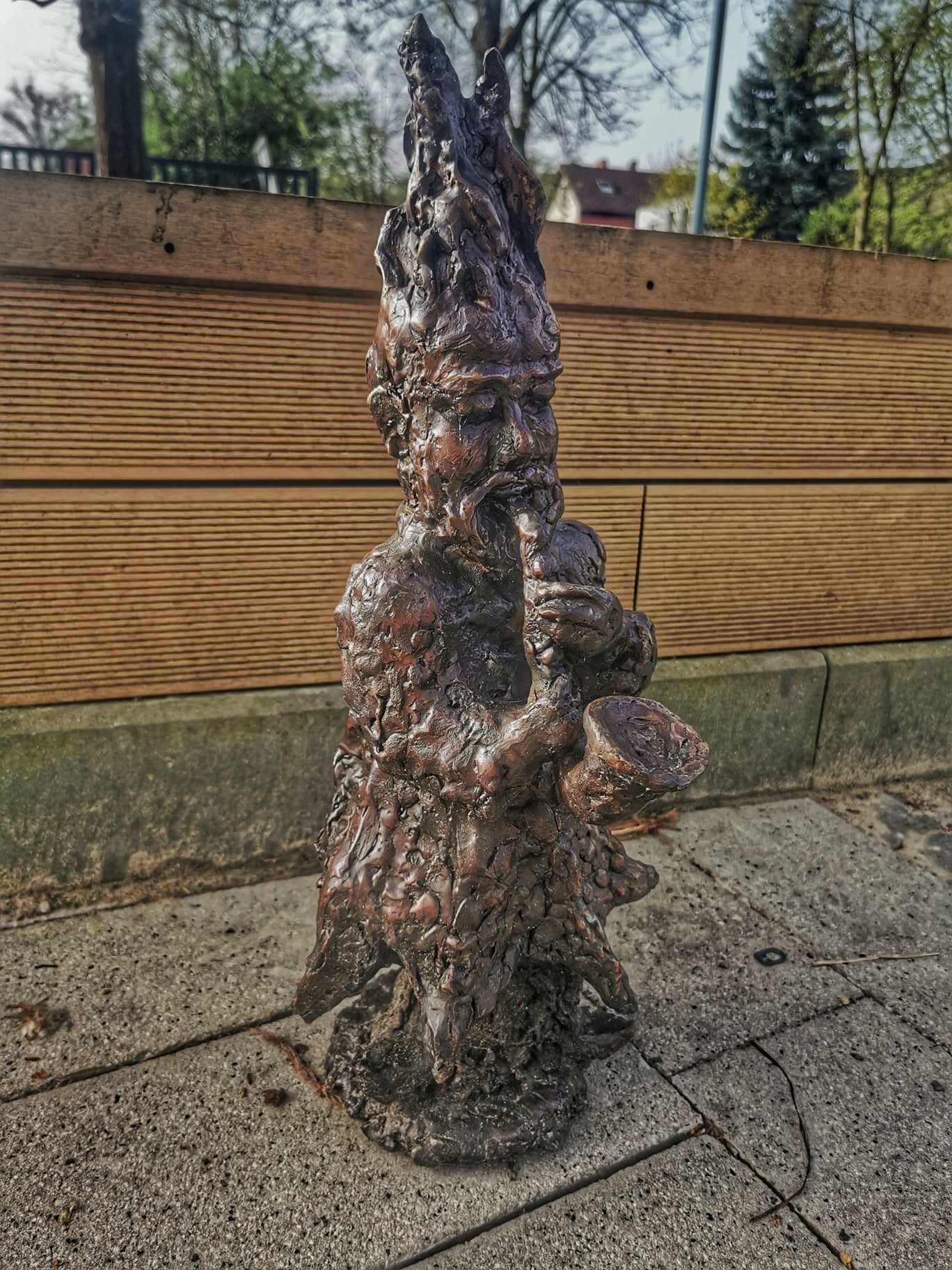 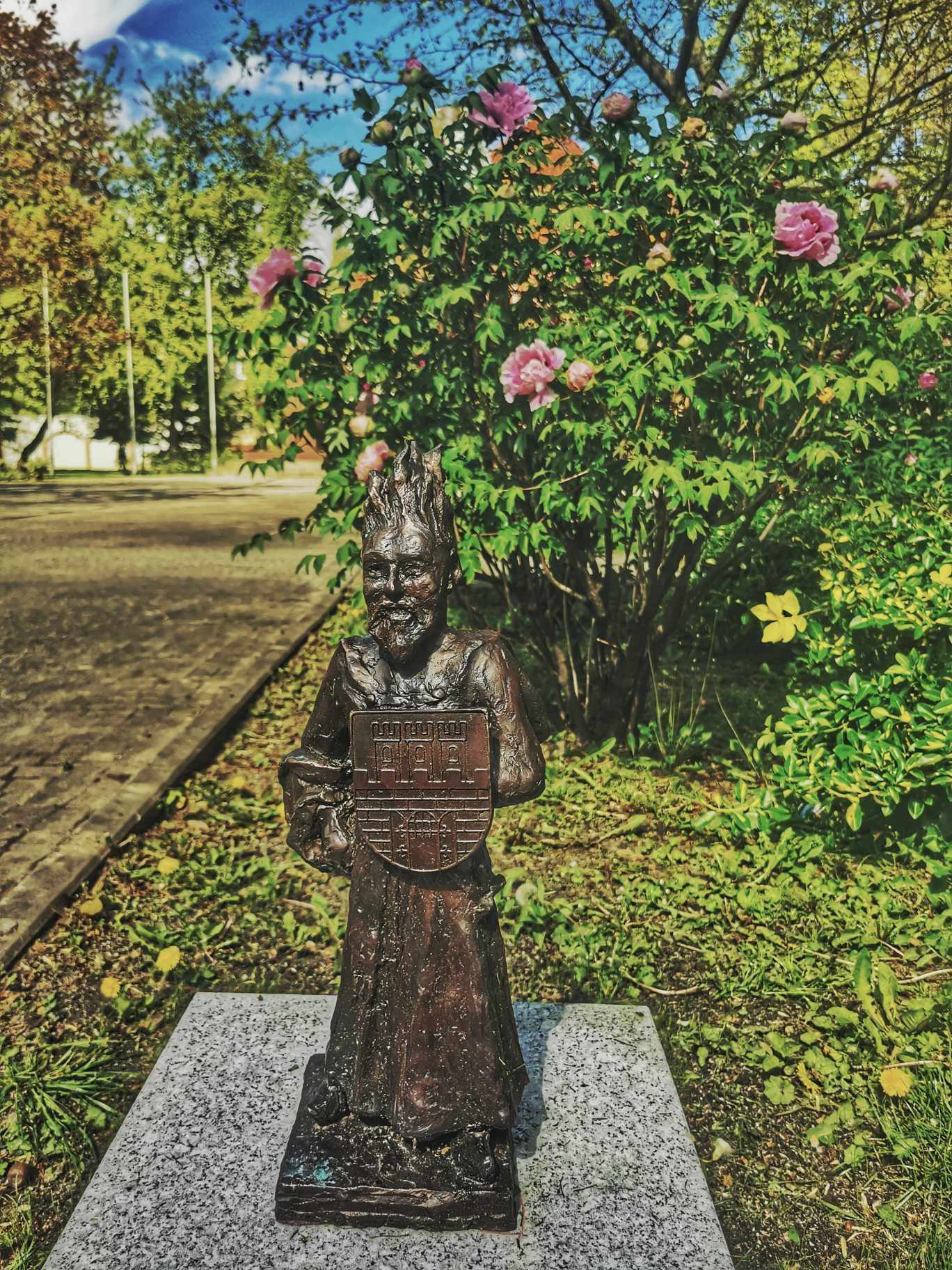 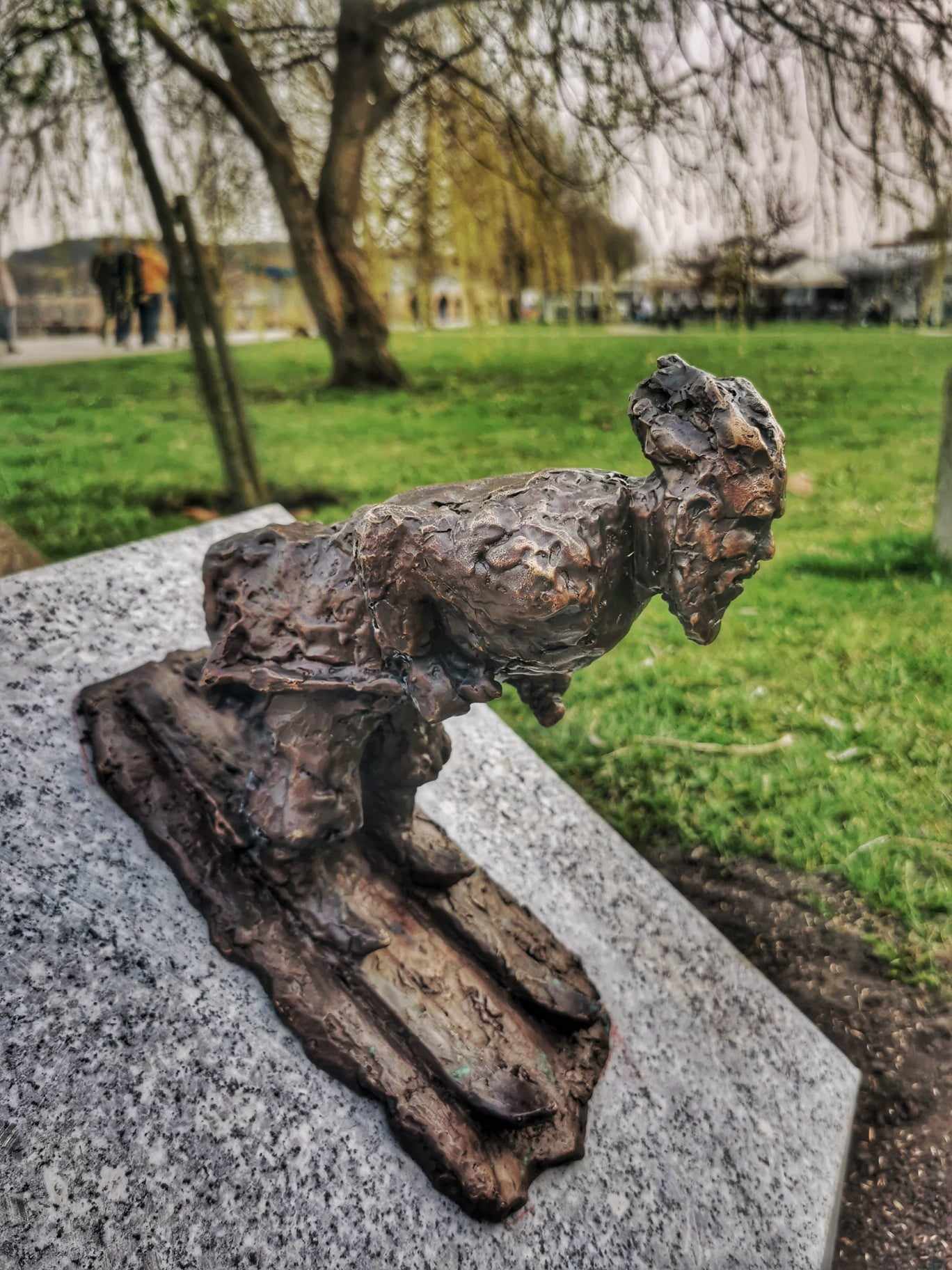 